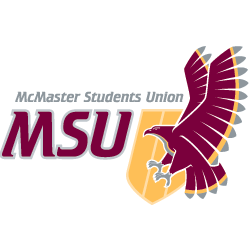 JOB DESCRIPTIONVolunteerPosition Title:WGEN Events Committee Volunteer Term of Office:September 1 – April 30 Supervisor:Women and Gender Equity Network (WGEN) Logistics Coordinator Remuneration:Volunteer Hours of Work:2 to 3 Hours a Week General Scope of DutiesEvent Committee Volunteers will perform 2 to 3 hours of work around the development, planning, and executing of WGEN events, as assigned by the Logistics Coordinator and with the involvement of the Community Events & Planning Executives. They are responsible for helping create engaging and inclusive events (such as discussions, potlucks, storytelling, etc.) which support WGEN’s education and social functions, and align with WGEN’s mandate of supporting students of all genders and survivors of sexual and gender-based violence. They will do so by working closely with other Executives (i.e. Social & Political Advocacy and Promotions). Major Duties and ResponsibilitiesMajor Duties and ResponsibilitiesMajor Duties and ResponsibilitiesCategoryPercentSpecificsOther            100%Assist in tasks around planning events, including brainstorming names and themes; researching content; and considering the needs of various communities to be addressed by the event Develop a variety of accessible and inclusive events which attend to both education and community-buildingAttend and participate in weekly Events Committee meetings with the Logistics Coordinator and Community Events & Planning Executives as scheduled Set up, facilitate, and participate in WGEN events throughout the year Regularly check communications from the Logistics Coordinator Promote campaigns, events, and services provided by WGEN Other duties as assigned by the WGEN Coordinator or executives Provide feedback on the service Be an active member of the WGEN community Knowledge, Skills and AbilitiesAwareness and understanding of topics associated with WGEN (i.e. racism, hetero-cissexism, ableism, settler colonialism, transmisogyny, heteronormativity, intersecting oppressions and invisible privilege, and sexual and gender-based violence).An understanding of safe(r) space Confidence and ability to challenge dominant and oppressive viewsOrganizational and time management skillsCommitment and dedicationCommunication skillsInterpersonal skillsAbility to work effectively with a team and as an individualEffort & ResponsibilityEstablish and maintain professional connections on and off campus Maintain confidentiality of all individuals accessing the WGEN Attend any required training sessions Continue working on own learning and growth Working ConditionsMost duties can be performed in a shared office spaceTraining and ExperienceNecessary training will be provided Previous experience planning events is an asset EquipmentShared computer 